اللجنة الحكومية الدولية المعنية بالملكية الفكرية والموارد الوراثية والمعارف التقليدية والفولكلورالدورة السادسة والثلاثونجنيف، من 25 إلى 29 يونيو 2018قرارات الدورة السادسة والثلاثين للجنةالتي اعتمدتها اللجنةقرار بشأن البند 2 من جدول الأعمالاعتماد جدول الأعمالقدم الرئيس مشروع جدول الأعمال المُعمّم في الوثيقة WIPO/GRTKF/IC/36/1 Prov. 3 كي يُعتمد، وتم اعتماده.قرار بشأن البند 3 من جدول الأعمال:اعتماد تقرير الدورة الخامسة والثلاثينقدم الرئيس مشروع تقرير الدورة الخامسة والثلاثين للجنة (الوثيقة WIPO/GRTKF/IC/35/10 Prov. 2) كي يُعتمد، وتم اعتماده.قرار بشأن البند 4 من جدول الأعمال:اعتماد بعض المنظماتوافقت اللجنة بالإجماع اعتماد المنظمتين التاليتين بصفة مراقب مؤقت وهما كالتالي: مركز البحوث والنهوض بالقانون (CRPD)؛ ومنظمة إندا صونطي (Enda Santé).قرار بشأن البند 5 من جدول الأعمال:مشاركة الجماعات الأصلية والمحليةأحاطت اللجنة علما بالوثائق WIPO/GRTKF/IC/36/3 وWIPO/GRTKF/IC/36/INF/4 وWIPO/GRTKF/IC/36/INF/6.وشجّعت اللجنة بشدّة أعضاءها وجميع الهيئات المهتمة في القطاعين العام والخاص وحثّتها على الإسهام في صندوق الويبو للتبرعات لفائدة الجماعات الأصلية والمحلية المعتمدة.واقترح الرئيس انتخاب الأعضاء الثمانية التالية أسماؤهم في المجلس الاستشاري للعمل بصفتهم الشخصية وانتخبتهم اللجنة بالتزكية: السيدة منى بن داود، مهندسة فاحصة، مكتب الملكية الصناعية والتجارية، المغرب؛ والسيد توماس كوندوري، ممثل المجلس الهندي لأمريكا الجنوبية (CISA)؛ والسيدة ماريا ديل بيلار إسكوبار باوتيستا، مستشارة، البعثة الدائمة للمكسيك؛ والسيد بريستون هارديسون، ممثل مؤسسة تبتيبا - مركز الشعوب الأصلية الدولي للبحث في السياسة العامة والتعليم؛ والسيدة لوسيا فرناندا إناسيو بيلفورت ساليس، خبيرة، إدارة الملكية الفكرية، معهد الشعوب الأصلية البرازيلي للملكية الفكرية (INBRAPI)، البرازيل؛ والسيد كارلو ماريا مارينغي، ملحق معني بالملكية الفكرية والتجارة، البعثة الدائمة للكرسي الرسولي؛ والسيدة أفانتي أولينكا بيريرا، نائبة رئيسية، مكتب النائب العام، سري لانكا؛ والسيد غزيز سيتشانوف، سكرتير ثالث، البعثة الدائمة لكازاخستان.وعيّن رئيس اللجنة السيد فيزال شيري سيدهارتا، نائب رئيس اللجنة، رئيسا للمجلس الاستشاري.قرار بشأن البند 6 من جدول الأعمال:تقرير عن فريق الخبراء المخصّص المعني بالموارد الوراثيةأحاطت اللجنة علما بالتقريرين الشفهيين اللذين أدلى بهما المشاركان في رئاسة فريق الخبراء المخصّص المعني بالموارد الوراثية، وهما السيد بيدو روفي (مساعد رئيسي، المركز الدولي للتجارة والتنمية المستدامة)، والسيدة كريستينا كوفاكس (مسؤولة شؤون السياسة العامة، المفوضية الأوروبية).قرار بشأن البند 7 من جدول الأعمال:الموارد الوراثيةأعدّت اللجنة، استنادا إلى الوثيقة WIPO/GRTKF/IC/36/4، نصا آخر بعنوان " وثيقة موحدة بشأن الملكية الفكرية والموارد الوراثية – النسخة المعدّلة الثانية (Rev.2)". غير أن الدول الأعضاء لم تتمكّن من بلوغ توافق في الآراء بشأن تلك النسخة المعدّلة. وبالتالي قرّرت اللجنة أن تحيل النص الوارد في مرفق الوثيقة WIPO/GRTKF/IC/36/4 إلى دورتها الأربعين، طبقا لولاية اللجنة للثنائية 2018-2019 وبرنامج عملها لعام 2018، كما جاء في الوثيقة WO/GA/49/21. وسترد النسخة المعدّلة الثانية (Rev.2)، كما أعدّها الميسّرون وصديق الرئيس، في تقرير الدورة.وأحاطت اللجنة علما بالوثائق WIPO/GRTKF/IC/36/5 وWIPO/GRTKF/IC/36/6 وWIPO/GRTKF/IC/36/7 و WIPO/GRTKF/IC/36/8وWIPO/GRTKF/IC/36/9 وWIPO/GRTKF/IC/36/10وWIPO/GRTKF/IC/36/INF/7، وأجرت مناقشات بشأنها.قرار بشأن البند 8 من جدول الأعمال:أية مسائل أخرىلم تُجر أية مناقشات في إطار هذا البند.قرار بشأن البند 9 من جدول الأعمال:اختتام الدورةاعتمدت اللجنة قراراتها بشأن البنود 2 و3 و4 و5 و6 و7 من جدول الأعمال في 29 يونيو 2018. واتفقت على إعداد مشروع تقرير كتابي يحتوي على نصوص هذه القرارات المتفق عليها وجميع المداخلات التي أدلي بها أمام اللجنة، وتعميمه في أجل أقصاه 24 أغسطس 2018. وسيُدعى المشاركون في اللجنة إلى تقديم تصويبات كتابية على مداخلاتهم كما هي مدرجة في مشروع التقرير قبل أن تعمَّم الصيغة النهائية لمشروع التقرير على المشاركين في اللجنة لاحقا لاعتمادها في الدورة الثامنة والثلاثين للجنة.[نهاية الوثيقة]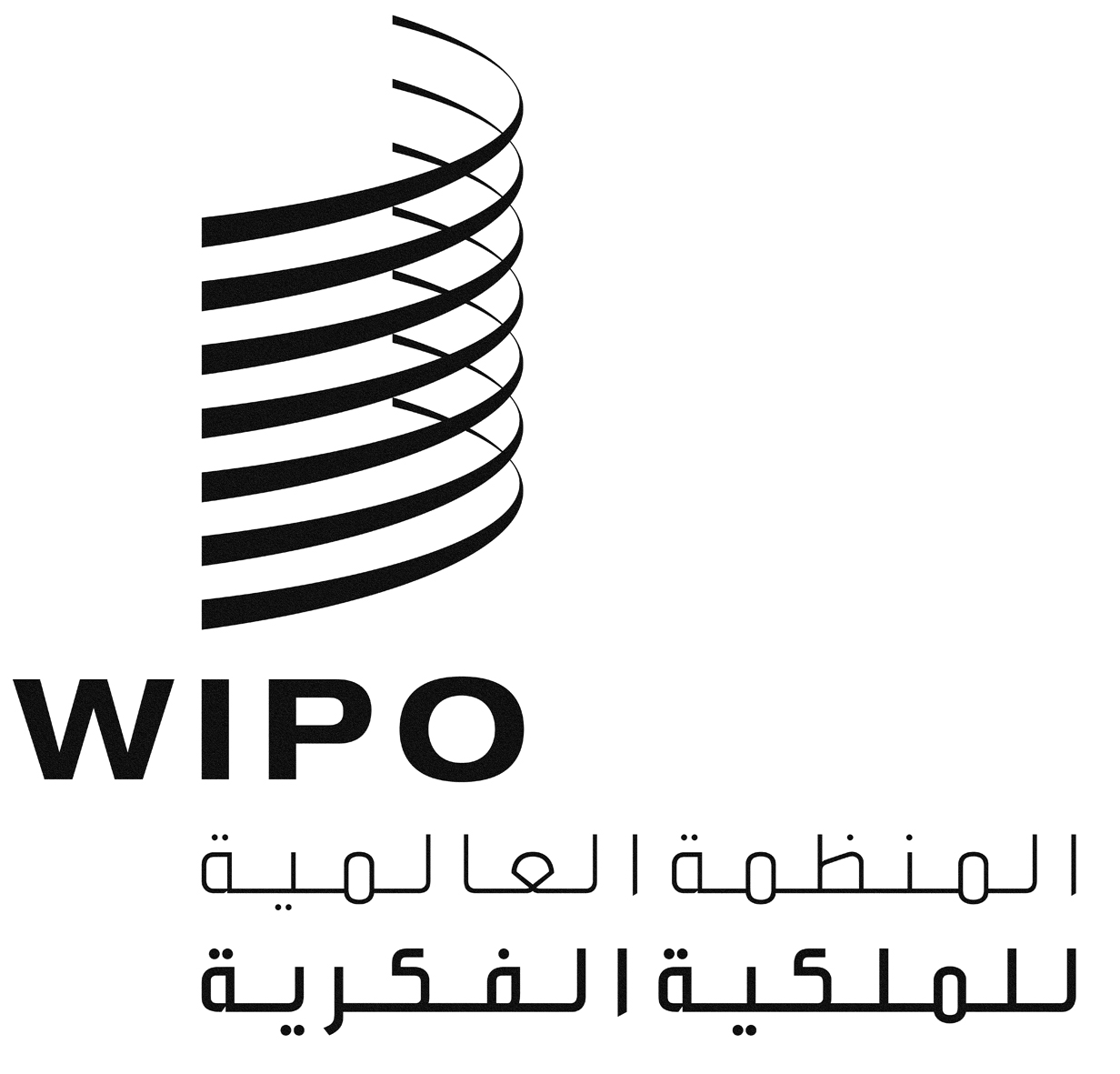 Aالأصل: بالإنكليزيةالأصل: بالإنكليزيةالأصل: بالإنكليزيةالتاريخ: 29 يونيو 2018التاريخ: 29 يونيو 2018التاريخ: 29 يونيو 2018